Sacramento City Unified School DistrictThe Jewell T. O’ConnellMemorial Scholarship2019Amount:  $1,000.00 (A One-Year Scholarship)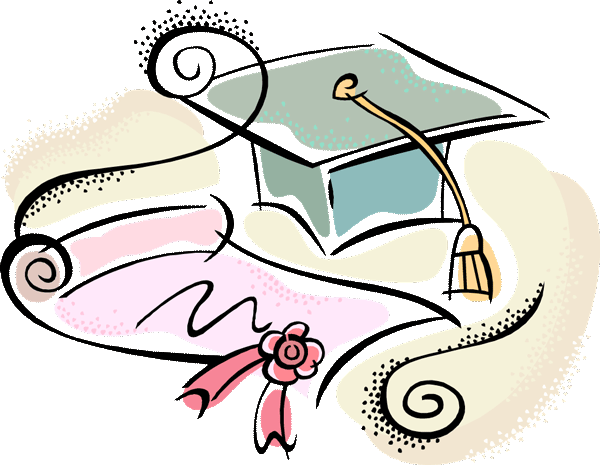 Deadline:  Friday, March 22 2019Sacramento City Unified School DistrictTHE JEWELL T. O’CONNELL MEMORIAL SCHOLARSHIP - 2019(One-Year Scholarship)GENERAL INFORMATION:The O’Connell Scholarship Trust was established in 1998 as a four-year scholarship for tuition and books, plus assistance with room and board. The amount varies from year to year, depending on the earnings of the trust.  Due to lowered earnings, beginning in January 2010, the scholarship was converted to a one-year only scholarship.Jewell T. O’Connell lived in Sacramento during the Depression and wrote and produced plays under contract with the U. S. Government.  During World War II, she became director of entertainment for all U.S.A. facilities west of Omaha, Nebraska.  In the mid-1940’s, she moved to Virginia City, Nevada, where she died on June 14, 1988.A portion of her estate was earmarked for scholarships for deserving and needy high school graduates from the Sacramento City Unified School District, as well as school districts in Nevada, Nebraska and Ohio.WHO IS ELIGIBLE:The Jewell T. O’Connell Scholarship considers financial need as one of the primary factors for consideration.  Additional consideration shall be given to the number of children attending college without financial assistance.The applicant’s high transcript must show an overall GPA of 2.5 or higher:  nothing below a “C” in a high school where 4.0 is the top grade.Applicant must not be a recipient of any other scholarship or grant greater than $200 per year at the time of application.Applicant must select an accredited California college to continue his/her education and must carry a minimum class load of 15 credits per academic period (semester or quarter).DUE DATE:  Applications must be received no later than, Friday, March 22, 2019.   All letters of recommendation are to be opened and stapled with the packet.  Packets can either be dropped off or mailed to the following address:		Sacramento City Unified School DistrictLisa Allen, Deputy SuperintendentAttn:  Malinda Chambers, Scholarship Contact		5735 47th Avenue 		Sacramento, California 95824APPLICATION PACKET:	(Suggestion:  Use this list as a final check-off before submitting the application packet).Student’s Application: (please print clearly)Name, address, phone number, email, and Student ID number.Student shall list first, second, and third college choices.Financial information must include:  Father’s/Guardian’s name, occupation and yearly income, length of time in that occupation; Mother’s/Guardian’s name, occupation and yearly income, and length of time in that occupation.Student shall list names, ages, schools or occupations of other family dependents if they are living with the family.Student must list the approximate amount parents can contribute to your college education each year.Student must show the amount saved by the student towards college, as well as other scholarships or grants applied for or received.Individual Student Profile: Complete all five areas listed.  Attach a separate sheet if more space is needed.Two Letters of Recommendation: (Letters must be opened and stapled with packet.)One from a teacher or administrator at the student’s high school; andOne from outside the school, i.e. employer, pastor, youth leader, or community leader.Student Essay: (750 words or less and TYPED)Describe your educational and vocational goals (short-term and long-term).How you plan to use the scholarship funds.Transcript: An unofficial transcript of student’s high school record, including the first semester of your senior year.SELECTION PROCESS:  Applications are screened by the scholarship contact for accuracy and compliance with scholarship rules.  Final selection is made by a scholarship selected committee.NOTIFICATION OF WINNERS:  Scholarship winners will be announced at the selected student’s high school award assembly and/or graduation ceremony.Sacramento City Unified School DistrictJEWELL T. O’CONNELL MEMORIAL SCHOLARSHIP – 2019STUDENT APPLICATIONName:								Date: 					Address:							City/Zip:				Student ID#:							Phone:					E-mail Address:					College Choice: (Must be a California College)	First Choice 											Second Choice 										Third Choice 											Father’s/Guardian’s Name:*					Occupation:*					Yearly Income:* $ 				Mother’s/Guardian’s Name:*				Occupation:*					Yearly Income:* $					Other family dependent (living with family)                   Name			       Age			School or OccupationApproximate yearly amount parents can contribute to your education: $ 				Amount you (student) have available toward your college education, including savings, other sources of income, other scholarships or grants:   $									*If blank, please explain:																																				Sacramento City Unified School DistrictINDIVIDUAL STUDENT PROFILE(Complete all sections.  Attach a separate sheet if more space is needed.)Applicant’s Name:										SCHOOL ACTIVITIES: (Examples:  Student government, school clubs, athletic participation)Activity										     Grade LevelCOMMUNITY INTERESTS AND ACTIVITIES:  (Examples:  Other organizations, hobbies, scouts, 4H, volunteer experience, religious, employment history)Activity										     Grade LevelACHIEVEMENTS:  (Examples:  Awards, honors, advanced course)List										 	    Grade LevelPERSONAL CHALLENGES:  (Examples:  Home, family, health, disabilities)List										LONG-TERM GOALS:  (Career and personal goals)List										Student Signature:							Parent/Guardian Signature:						   Date:				